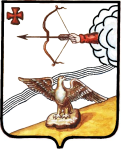 АДМИНИСТРАЦИЯ ОРЛОВСКОГО РАЙОНАКИРОВСКОЙ ОБЛАСТИПОСТАНОВЛЕНИЕ20.10.2017                                                                                                                 № 719г. ОрловОб утверждении расписания выезда подразделений пожарной охраны для тушения пожаров и проведения аварийно-спасательных работ на территории Орловского муниципального районаВ соответствии  с Федеральным законом от 06.10.2003 года № 131-ФЗ «Об общих принципах организации местного самоуправления в Российской Федерации» администрация Орловского района ПОСТАНОВЛЯЕТ:1. Утвердить Расписание выезда подразделений пожарной охраны для тушения пожаров и проведения аварийно-спасательных работ на территории Орловского муниципального района. Прилагается.2. Заведующему сектором гражданской обороны и чрезвычайных ситуаций Игнатову А.И. опубликовать постановление в официальных средствах массовой информации.3. Постановление вступает в силу с момента опубликования.4.  Контроль за выполнением постановления оставляю за собой.И. о. главы администрации Орловского района                 А.Г. БисеровПриложение к постановлению от 20.10.2017 № 719Расписание выезда подразделений пожарной охраны для тушения пожаров и проведения аварийно-спасательных работ на территории Орловского муниципального района	■	с	 Район (подрайон) выезда подразделенияс/ Номер (ранг) пожара:с/ Номер (ранг) пожара:с/ Номер (ранг) пожара:с/ Номер (ранг) пожара:с/ Номер (ранг) пожара:с/ Номер (ранг) пожара:с/ Номер (ранг) пожара:с/ Номер (ранг) пожара:с/ Номер (ранг) пожара:с/ Номер (ранг) пожара:Аварийно-спасательные работыАварийно-спасательные работыРайон (подрайон) выезда подразделения№ 1№ 1№ 1 БИС№ 1 БИС№2№2№3№3№4№4Аварийно-спасательные работыАварийно-спасательные работыРайон (подрайон) выезда подразделенияПривлекавмые подразделе нияРасчетноевремя прибытия к наиболее удаленной точке района выездаПривлекаемые подразделе нияРасчетноевремя прибытия к наиболее удаленной точке района выездаПривлекаемые подразделе нияРасчетноевремя прибытия к наиболее удаленной точке района выездаПривлекаемые подразделе нияРасчетноевремя прибытия к наиболее удаленной точке района выездаПривлекаемые подразделе нияРасчетноевремя прибытия к наиболее удаленной точке района выездаПривлекаемые подразделе нияРасчетноевремя прибытия к наиболее удаленной точке района выездаОрловское городское поселение г.ОрловОрловское городское поселение г.ОрловОрловское городское поселение г.ОрловОрловское городское поселение г.ОрловОрловское городское поселение г.ОрловОрловское городское поселение г.ОрловОрловское городское поселение г.ОрловОрловское городское поселение г.ОрловОрловское городское поселение г.ОрловОрловское городское поселение г.ОрловОрловское городское поселение г.ОрловОрловское городское поселение г.ОрловОрловское городское поселение г.Орлов45 Г1Ч ОФПС-6АЦ45 ПЧ10 мин.АЦ45 ПЧ10 мин.АЦ 45 ПЧ10 мин.АЦ45 ПЧ10 мин.АЦ 45 ПЧ10 мин.АЦ 45 ПЧ10 мин.45 Г1Ч ОФПС-6АЦ 45 ПЧ10 мин.АЦ45 ПЧ10 мин.АЦ 45 ПЧ10 мин.АЦ 45 ПЧ10 мин.АЦ 45 ПЧ10 мин.ДПК АФ «Новый путь» д.КузнецыАЦ ДПК30 мин.АЦ ДПК30 мин.АЦ ДПК30 мин.АЦ ДПК30 мин.ДПК АФ «Новый путь» с.КолковоАЦ ДПК30 мин.АЦ ДПК30 мин.АЦ ДПК30 мин.АЦ ДПК30 мин.' ДПД ООО АФ «Пригородная» с.ВысоковоВодовоз30 мин.Водовоз30 мин.Водовоз. г30 мин.ДПД ООО АФ «Пригородная» д.ПолякиВодовоз30 мин.Водовоз30 мин.Водовоз30 мин.ОППКП №3 г.КотельничАЦ 40 ПЧ50 мин.АЦ 40 ПЧ50 мин.АЦ 40 ПЧ50 мин.ОППКП №3 г.КотельничАЦ 40 ПЧ50 мин.АЦ 40 ПЧ50 мин.АЦ 40 ПЧ50 мин.ОППКП №3 г.КотельничАР 40 ПЧ50 мин.АР 40 ПЧ50 мин.ОППКП №3 г.КотельничПНС 40 ПЧ50 мин.ПНС 40 ПЧ50 мин.ОППКП №3 г.КотельничАЦ 40 ПЧ50 мин.72 ПЧ пгт. МурыгиноАЦ 72 ПЧ50 мин.АЦ 72 ПЧ50 мин.г72 ПЧ пгт. МурыгиноАЦ 72 ПЧ50 мин.ОППКП №1 г.КировАЦ СПСЧ60-90 мин.АЦ СПСЧ60-90 мин.ОППКП №1 г.КировАЦ СПСЧ60-90 мин.59 ПЧ пгт.ЮрьяАЦ 59 ПЧбОмик.Итого по видам:АЦ-2АЦ-2АЦ-4АЦ-4АЦ-6, водовоз-2АЦ-6, водовоз-2АЦ-8, водовоз-2, ПНС-1, АР-1АЦ-8, водовоз-2, ПНС-1, АР-1АЦ-12, водовоз-2, ПНС- 1, АР-1АЦ-12, водовоз-2, ПНС- 1, АР-1АЦ-1АЦ-1Всего:2244881212161611Район (подрайон) выезда подразделенияНомер (ранг) пожара;Номер (ранг) пожара;Номер (ранг) пожара;Номер (ранг) пожара;Номер (ранг) пожара;Номер (ранг) пожара;Номер (ранг) пожара;Номер (ранг) пожара;Номер (ранг) пожара;Номер (ранг) пожара;Аварийно-спасательные работыАварийно-спасательные работыРайон (подрайон) выезда подразделения№ 1№ 1№ 1 БИС№ 1 БИС№2№2№3№3№4№4Аварийно-спасательные работыАварийно-спасательные работыРайон (подрайон) выезда подразделенияПривлекавмые подразделе нияРасчетноевремя прибытия к наиболее удаленной точке района выездаПривлекаемые подразделе нияРасчетноевремя прибытия к наиболее удаленной точке района выездаПривлекаемые подразделе нияРасчетноевремя прибытия к наиболее удаленной точке района выездаПривлекаемые подразделе нияРасчетноевремя прибытия к наиболее удаленной точке района выездаПривлекаемые подразделе нияРасчетноевремя прибытия к наиболее удаленной точке района выездаПривлекаемые подразделе нияРасчетноевремя прибытия к наиболее удаленной точке района выездаОрловское сельское поселение Колковский территориальный отделс.Колково, д.Агапиха, д.Боярские, д.Голодаевщина, д.Забайдуг, д.3имаки, д.Зоновы, д.Кодолоыцина, д.Кумачи, д.Лапытичи, д.Малковы, д.Малыши, д.Малышовщина, д.Мальцы, д.Поганичи, д.Селичи, с.Соловецкое, д.Степановщина, д.Тарабановы, д.Тобольские, д.Шабаленки, д.Шалагинцы, д.Шеромовы, д.ШишкариОрловское сельское поселение Колковский территориальный отделс.Колково, д.Агапиха, д.Боярские, д.Голодаевщина, д.Забайдуг, д.3имаки, д.Зоновы, д.Кодолоыцина, д.Кумачи, д.Лапытичи, д.Малковы, д.Малыши, д.Малышовщина, д.Мальцы, д.Поганичи, д.Селичи, с.Соловецкое, д.Степановщина, д.Тарабановы, д.Тобольские, д.Шабаленки, д.Шалагинцы, д.Шеромовы, д.ШишкариОрловское сельское поселение Колковский территориальный отделс.Колково, д.Агапиха, д.Боярские, д.Голодаевщина, д.Забайдуг, д.3имаки, д.Зоновы, д.Кодолоыцина, д.Кумачи, д.Лапытичи, д.Малковы, д.Малыши, д.Малышовщина, д.Мальцы, д.Поганичи, д.Селичи, с.Соловецкое, д.Степановщина, д.Тарабановы, д.Тобольские, д.Шабаленки, д.Шалагинцы, д.Шеромовы, д.ШишкариОрловское сельское поселение Колковский территориальный отделс.Колково, д.Агапиха, д.Боярские, д.Голодаевщина, д.Забайдуг, д.3имаки, д.Зоновы, д.Кодолоыцина, д.Кумачи, д.Лапытичи, д.Малковы, д.Малыши, д.Малышовщина, д.Мальцы, д.Поганичи, д.Селичи, с.Соловецкое, д.Степановщина, д.Тарабановы, д.Тобольские, д.Шабаленки, д.Шалагинцы, д.Шеромовы, д.ШишкариОрловское сельское поселение Колковский территориальный отделс.Колково, д.Агапиха, д.Боярские, д.Голодаевщина, д.Забайдуг, д.3имаки, д.Зоновы, д.Кодолоыцина, д.Кумачи, д.Лапытичи, д.Малковы, д.Малыши, д.Малышовщина, д.Мальцы, д.Поганичи, д.Селичи, с.Соловецкое, д.Степановщина, д.Тарабановы, д.Тобольские, д.Шабаленки, д.Шалагинцы, д.Шеромовы, д.ШишкариОрловское сельское поселение Колковский территориальный отделс.Колково, д.Агапиха, д.Боярские, д.Голодаевщина, д.Забайдуг, д.3имаки, д.Зоновы, д.Кодолоыцина, д.Кумачи, д.Лапытичи, д.Малковы, д.Малыши, д.Малышовщина, д.Мальцы, д.Поганичи, д.Селичи, с.Соловецкое, д.Степановщина, д.Тарабановы, д.Тобольские, д.Шабаленки, д.Шалагинцы, д.Шеромовы, д.ШишкариОрловское сельское поселение Колковский территориальный отделс.Колково, д.Агапиха, д.Боярские, д.Голодаевщина, д.Забайдуг, д.3имаки, д.Зоновы, д.Кодолоыцина, д.Кумачи, д.Лапытичи, д.Малковы, д.Малыши, д.Малышовщина, д.Мальцы, д.Поганичи, д.Селичи, с.Соловецкое, д.Степановщина, д.Тарабановы, д.Тобольские, д.Шабаленки, д.Шалагинцы, д.Шеромовы, д.ШишкариОрловское сельское поселение Колковский территориальный отделс.Колково, д.Агапиха, д.Боярские, д.Голодаевщина, д.Забайдуг, д.3имаки, д.Зоновы, д.Кодолоыцина, д.Кумачи, д.Лапытичи, д.Малковы, д.Малыши, д.Малышовщина, д.Мальцы, д.Поганичи, д.Селичи, с.Соловецкое, д.Степановщина, д.Тарабановы, д.Тобольские, д.Шабаленки, д.Шалагинцы, д.Шеромовы, д.ШишкариОрловское сельское поселение Колковский территориальный отделс.Колково, д.Агапиха, д.Боярские, д.Голодаевщина, д.Забайдуг, д.3имаки, д.Зоновы, д.Кодолоыцина, д.Кумачи, д.Лапытичи, д.Малковы, д.Малыши, д.Малышовщина, д.Мальцы, д.Поганичи, д.Селичи, с.Соловецкое, д.Степановщина, д.Тарабановы, д.Тобольские, д.Шабаленки, д.Шалагинцы, д.Шеромовы, д.ШишкариОрловское сельское поселение Колковский территориальный отделс.Колково, д.Агапиха, д.Боярские, д.Голодаевщина, д.Забайдуг, д.3имаки, д.Зоновы, д.Кодолоыцина, д.Кумачи, д.Лапытичи, д.Малковы, д.Малыши, д.Малышовщина, д.Мальцы, д.Поганичи, д.Селичи, с.Соловецкое, д.Степановщина, д.Тарабановы, д.Тобольские, д.Шабаленки, д.Шалагинцы, д.Шеромовы, д.ШишкариОрловское сельское поселение Колковский территориальный отделс.Колково, д.Агапиха, д.Боярские, д.Голодаевщина, д.Забайдуг, д.3имаки, д.Зоновы, д.Кодолоыцина, д.Кумачи, д.Лапытичи, д.Малковы, д.Малыши, д.Малышовщина, д.Мальцы, д.Поганичи, д.Селичи, с.Соловецкое, д.Степановщина, д.Тарабановы, д.Тобольские, д.Шабаленки, д.Шалагинцы, д.Шеромовы, д.ШишкариОрловское сельское поселение Колковский территориальный отделс.Колково, д.Агапиха, д.Боярские, д.Голодаевщина, д.Забайдуг, д.3имаки, д.Зоновы, д.Кодолоыцина, д.Кумачи, д.Лапытичи, д.Малковы, д.Малыши, д.Малышовщина, д.Мальцы, д.Поганичи, д.Селичи, с.Соловецкое, д.Степановщина, д.Тарабановы, д.Тобольские, д.Шабаленки, д.Шалагинцы, д.Шеромовы, д.ШишкариОрловское сельское поселение Колковский территориальный отделс.Колково, д.Агапиха, д.Боярские, д.Голодаевщина, д.Забайдуг, д.3имаки, д.Зоновы, д.Кодолоыцина, д.Кумачи, д.Лапытичи, д.Малковы, д.Малыши, д.Малышовщина, д.Мальцы, д.Поганичи, д.Селичи, с.Соловецкое, д.Степановщина, д.Тарабановы, д.Тобольские, д.Шабаленки, д.Шалагинцы, д.Шеромовы, д.Шишкари45 ПЧ ОФПС-6АЦ 45 ПЧ15-20 мин.АЦ 45 ПЧ15-20 мин.АЦ 45 ПЧ15-20 мин.АЦ45 ПЧ15-20 мин.АЦ45 ПЧ15-20 мин.АЦ 45 ПЧ15-20 мин.45 ПЧ ОФПС-6АЦ45 ПЧ15-20 мин.АЦ 45 ПЧ15-20 мин.АЦ 45 ПЧ15-20 мин.АЦ 45 ПЧ15*20 мин.ДПК АФ «Новый путь» с.КолковоАЦ ДПК10 мин.АЦ ДПК10 мин.АЦ ДПК10 мин.АЦ ДПК10 мин.АЦ ДПК10 мин.ДПК АФ «Новый путь» с.КолковоВодовоз20 мин.Водовоз20 мин.Водовоз20 мин.Водовоз20 мин.ДПК АФ «Новый путь» д.Кузнецы• ■' АЦ ДПК20-30 мин:АЦ ДПК20-30 мйн.- АЦ ДПК20-30 мин.АЦ ДПК20-30 мин.■ДПД ИП Двинин Н.В.Водовоз30 мин.Водовоз30 мин.Водовоз30 мин.ОППКП №3 г.КотелышчАЦ 40 ПЧ60-90 мин.АЦ40 ПЧ60-90 мин.АЦ 40 ПЧ60-90 мин.ОППКП №3 г.КотелышчАЦ 40 ПЧ60-90 мин.АЦ 40 ПЧ60-90 мин.АЦ 40 ПЧ60-90 мин.ОППКП №3 г.КотелышчАР 40 ПЧ60-90 мин.АР 40 ПЧ60-90 мин.ОППКП №3 г.КотелышчПНС 40 ПЧ60-90 мин.ПНС 40 ПЧ60-90 мин.ОППКП №3 г.КотелышчАЦ 40 ПЧ50 мин.72 ПЧ пгт. МурыгиноАЦ 72 ПЧ50 мин.АЦ 72 ПЧ50 мин.72 ПЧ пгт. МурыгиноАЦ 72 ПЧ50 мин.59 ПЧ пгт.ЮрьяАЦ 59 ПЧ1 часОППКП №1 г.КировАЦ СПСЧ60-90 мин.АЦ СПСЧ60-90 мин.ОППКП №1 г.КировАЦ СПСЧ60-90 мин.Итого по видам:АЦ-2АЦ-2АЦ-4АЦ-4АЦ-6, водовоз-2АЦ-6, водовоз-2АЦ-8, водовоз-2, ПНС-1, АР-1АЦ-8, водовоз-2, ПНС-1, АР-1АЦ-12, водовоз-2, ПНС- 1, АР-1АЦ-12, водовоз-2, ПНС- 1, АР-1АЦ-1АЦ-1Всего:2244881212161611ТаЙон (подрайон) выезда подразделенияНомер (ранг) пожара:Номер (ранг) пожара:Номер (ранг) пожара:Номер (ранг) пожара:Номер (ранг) пожара:Номер (ранг) пожара:Номер (ранг) пожара:Номер (ранг) пожара:Номер (ранг) пожара:Номер (ранг) пожара:Аварийно-спасательные работыАварийно-спасательные работыТаЙон (подрайон) выезда подразделения№ 1№ 1№ 1 БИС№ 1 БИС№2№2№3№3№4№4Аварийно-спасательные работыАварийно-спасательные работыТаЙон (подрайон) выезда подразделенияПривлекаемые подразделе нияРасчетноевремя прибытия к наиболее удаленной точке района выездаПривлекаемые подразделе нияРасчетноевремя прибытия к наиболее удаленной точке района выездаПривлекаемые подразделе нияРасчетноевремя прибытия к наиболее удаленной точке района выездаПривлекаемые подразделе нияРасчетноевремя прибытия к наиболее удаленной точке района выездаПривлекаемые подразделе нияРасчетноевремя прибытия к наиболее удаленной точке района выездаПривлекае мыеподразделе нияРасчетноевремя прибытия к наиболее удаленной точке района выездаОрловское сельское поселение Кузнецовский территориальный отделд.Кузнецы, д.Болдычи, д.Большие Ждановы, д.Боярщина, д.Вершинята, д.Весниничи, д.Головешкины, д.Даниловка, д.Заберезник, д.Зачернушка, д.Казаковцевы, д.Казаищина, д.Кипеневщина, д.Кодачиги, д.Кодоловщина, д.Колеватовы, д.Колупаевы, д.Кривошеины, д.Крыловщина, д.Малые Ждановы, д.Мамаевщина, д.Монастырщина, д.Нижние Опарины, д.Ожигановы, д.Перминовы, д.Поляновщина, д.Пушкаревщина, д.Саламатовы, д.Сенцы, д.Скозырята, д.Соловьи, д.Шадрины, д.ШигонцыОрловское сельское поселение Кузнецовский территориальный отделд.Кузнецы, д.Болдычи, д.Большие Ждановы, д.Боярщина, д.Вершинята, д.Весниничи, д.Головешкины, д.Даниловка, д.Заберезник, д.Зачернушка, д.Казаковцевы, д.Казаищина, д.Кипеневщина, д.Кодачиги, д.Кодоловщина, д.Колеватовы, д.Колупаевы, д.Кривошеины, д.Крыловщина, д.Малые Ждановы, д.Мамаевщина, д.Монастырщина, д.Нижние Опарины, д.Ожигановы, д.Перминовы, д.Поляновщина, д.Пушкаревщина, д.Саламатовы, д.Сенцы, д.Скозырята, д.Соловьи, д.Шадрины, д.ШигонцыОрловское сельское поселение Кузнецовский территориальный отделд.Кузнецы, д.Болдычи, д.Большие Ждановы, д.Боярщина, д.Вершинята, д.Весниничи, д.Головешкины, д.Даниловка, д.Заберезник, д.Зачернушка, д.Казаковцевы, д.Казаищина, д.Кипеневщина, д.Кодачиги, д.Кодоловщина, д.Колеватовы, д.Колупаевы, д.Кривошеины, д.Крыловщина, д.Малые Ждановы, д.Мамаевщина, д.Монастырщина, д.Нижние Опарины, д.Ожигановы, д.Перминовы, д.Поляновщина, д.Пушкаревщина, д.Саламатовы, д.Сенцы, д.Скозырята, д.Соловьи, д.Шадрины, д.ШигонцыОрловское сельское поселение Кузнецовский территориальный отделд.Кузнецы, д.Болдычи, д.Большие Ждановы, д.Боярщина, д.Вершинята, д.Весниничи, д.Головешкины, д.Даниловка, д.Заберезник, д.Зачернушка, д.Казаковцевы, д.Казаищина, д.Кипеневщина, д.Кодачиги, д.Кодоловщина, д.Колеватовы, д.Колупаевы, д.Кривошеины, д.Крыловщина, д.Малые Ждановы, д.Мамаевщина, д.Монастырщина, д.Нижние Опарины, д.Ожигановы, д.Перминовы, д.Поляновщина, д.Пушкаревщина, д.Саламатовы, д.Сенцы, д.Скозырята, д.Соловьи, д.Шадрины, д.ШигонцыОрловское сельское поселение Кузнецовский территориальный отделд.Кузнецы, д.Болдычи, д.Большие Ждановы, д.Боярщина, д.Вершинята, д.Весниничи, д.Головешкины, д.Даниловка, д.Заберезник, д.Зачернушка, д.Казаковцевы, д.Казаищина, д.Кипеневщина, д.Кодачиги, д.Кодоловщина, д.Колеватовы, д.Колупаевы, д.Кривошеины, д.Крыловщина, д.Малые Ждановы, д.Мамаевщина, д.Монастырщина, д.Нижние Опарины, д.Ожигановы, д.Перминовы, д.Поляновщина, д.Пушкаревщина, д.Саламатовы, д.Сенцы, д.Скозырята, д.Соловьи, д.Шадрины, д.ШигонцыОрловское сельское поселение Кузнецовский территориальный отделд.Кузнецы, д.Болдычи, д.Большие Ждановы, д.Боярщина, д.Вершинята, д.Весниничи, д.Головешкины, д.Даниловка, д.Заберезник, д.Зачернушка, д.Казаковцевы, д.Казаищина, д.Кипеневщина, д.Кодачиги, д.Кодоловщина, д.Колеватовы, д.Колупаевы, д.Кривошеины, д.Крыловщина, д.Малые Ждановы, д.Мамаевщина, д.Монастырщина, д.Нижние Опарины, д.Ожигановы, д.Перминовы, д.Поляновщина, д.Пушкаревщина, д.Саламатовы, д.Сенцы, д.Скозырята, д.Соловьи, д.Шадрины, д.ШигонцыОрловское сельское поселение Кузнецовский территориальный отделд.Кузнецы, д.Болдычи, д.Большие Ждановы, д.Боярщина, д.Вершинята, д.Весниничи, д.Головешкины, д.Даниловка, д.Заберезник, д.Зачернушка, д.Казаковцевы, д.Казаищина, д.Кипеневщина, д.Кодачиги, д.Кодоловщина, д.Колеватовы, д.Колупаевы, д.Кривошеины, д.Крыловщина, д.Малые Ждановы, д.Мамаевщина, д.Монастырщина, д.Нижние Опарины, д.Ожигановы, д.Перминовы, д.Поляновщина, д.Пушкаревщина, д.Саламатовы, д.Сенцы, д.Скозырята, д.Соловьи, д.Шадрины, д.ШигонцыОрловское сельское поселение Кузнецовский территориальный отделд.Кузнецы, д.Болдычи, д.Большие Ждановы, д.Боярщина, д.Вершинята, д.Весниничи, д.Головешкины, д.Даниловка, д.Заберезник, д.Зачернушка, д.Казаковцевы, д.Казаищина, д.Кипеневщина, д.Кодачиги, д.Кодоловщина, д.Колеватовы, д.Колупаевы, д.Кривошеины, д.Крыловщина, д.Малые Ждановы, д.Мамаевщина, д.Монастырщина, д.Нижние Опарины, д.Ожигановы, д.Перминовы, д.Поляновщина, д.Пушкаревщина, д.Саламатовы, д.Сенцы, д.Скозырята, д.Соловьи, д.Шадрины, д.ШигонцыОрловское сельское поселение Кузнецовский территориальный отделд.Кузнецы, д.Болдычи, д.Большие Ждановы, д.Боярщина, д.Вершинята, д.Весниничи, д.Головешкины, д.Даниловка, д.Заберезник, д.Зачернушка, д.Казаковцевы, д.Казаищина, д.Кипеневщина, д.Кодачиги, д.Кодоловщина, д.Колеватовы, д.Колупаевы, д.Кривошеины, д.Крыловщина, д.Малые Ждановы, д.Мамаевщина, д.Монастырщина, д.Нижние Опарины, д.Ожигановы, д.Перминовы, д.Поляновщина, д.Пушкаревщина, д.Саламатовы, д.Сенцы, д.Скозырята, д.Соловьи, д.Шадрины, д.ШигонцыОрловское сельское поселение Кузнецовский территориальный отделд.Кузнецы, д.Болдычи, д.Большие Ждановы, д.Боярщина, д.Вершинята, д.Весниничи, д.Головешкины, д.Даниловка, д.Заберезник, д.Зачернушка, д.Казаковцевы, д.Казаищина, д.Кипеневщина, д.Кодачиги, д.Кодоловщина, д.Колеватовы, д.Колупаевы, д.Кривошеины, д.Крыловщина, д.Малые Ждановы, д.Мамаевщина, д.Монастырщина, д.Нижние Опарины, д.Ожигановы, д.Перминовы, д.Поляновщина, д.Пушкаревщина, д.Саламатовы, д.Сенцы, д.Скозырята, д.Соловьи, д.Шадрины, д.ШигонцыОрловское сельское поселение Кузнецовский территориальный отделд.Кузнецы, д.Болдычи, д.Большие Ждановы, д.Боярщина, д.Вершинята, д.Весниничи, д.Головешкины, д.Даниловка, д.Заберезник, д.Зачернушка, д.Казаковцевы, д.Казаищина, д.Кипеневщина, д.Кодачиги, д.Кодоловщина, д.Колеватовы, д.Колупаевы, д.Кривошеины, д.Крыловщина, д.Малые Ждановы, д.Мамаевщина, д.Монастырщина, д.Нижние Опарины, д.Ожигановы, д.Перминовы, д.Поляновщина, д.Пушкаревщина, д.Саламатовы, д.Сенцы, д.Скозырята, д.Соловьи, д.Шадрины, д.ШигонцыОрловское сельское поселение Кузнецовский территориальный отделд.Кузнецы, д.Болдычи, д.Большие Ждановы, д.Боярщина, д.Вершинята, д.Весниничи, д.Головешкины, д.Даниловка, д.Заберезник, д.Зачернушка, д.Казаковцевы, д.Казаищина, д.Кипеневщина, д.Кодачиги, д.Кодоловщина, д.Колеватовы, д.Колупаевы, д.Кривошеины, д.Крыловщина, д.Малые Ждановы, д.Мамаевщина, д.Монастырщина, д.Нижние Опарины, д.Ожигановы, д.Перминовы, д.Поляновщина, д.Пушкаревщина, д.Саламатовы, д.Сенцы, д.Скозырята, д.Соловьи, д.Шадрины, д.ШигонцыОрловское сельское поселение Кузнецовский территориальный отделд.Кузнецы, д.Болдычи, д.Большие Ждановы, д.Боярщина, д.Вершинята, д.Весниничи, д.Головешкины, д.Даниловка, д.Заберезник, д.Зачернушка, д.Казаковцевы, д.Казаищина, д.Кипеневщина, д.Кодачиги, д.Кодоловщина, д.Колеватовы, д.Колупаевы, д.Кривошеины, д.Крыловщина, д.Малые Ждановы, д.Мамаевщина, д.Монастырщина, д.Нижние Опарины, д.Ожигановы, д.Перминовы, д.Поляновщина, д.Пушкаревщина, д.Саламатовы, д.Сенцы, д.Скозырята, д.Соловьи, д.Шадрины, д.Шигонцы45 ПЧ ОФПС-6АЦ 45 ПЧ20 мин.АЦ45 ПЧ20 мин.АЦ45 ПЧ20 мин.АЦ 45 ПЧ20 мин.АЦ45 ПЧ20 мин.АЦ45 ПЧ20 мин.45 ПЧ ОФПС-6АЦ 45 ПЧ20 мин.АЦ45 ПЧ20 мин.АЦ 45 ПЧ20 мин.ДПК АФ «Новый путь» д.КузнецыАЦ ДПК10 мин.АЦ ДПК10 мин.АЦ ДПК10 мин.АЦ ДПК10 мин.АЦ ДПК10 мин.ДПК АФ «Новый путь» д.КузнецыВодовоз20 мин.Водовоз20 мин.Водовоз20 мин.Водовоз,20 мин.ДПК АФ «Новый путь» д.КузнецыВодовоз20 мин.Водовоз20 мин.Водовоз20 мин.ДПК АФ «Новый путь» д.КузнецыВодовоз20 мин.Водовоз20 мин.ДПК АФ «Новый путь» с.КолковоАЦ ДПК20-30 мин.АЦ ДПК20-30 мин.АЦ ДПК20-30 мин.АЦ ДПК20-30 мин.ОППКП №3 г.КотельничАЦ 40 ПЧ60-90 мин.АЦ 40 ПЧ60-90 мин.АЦ 40 ПЧ60-90 мин.ОППКП №3 г.КотельничАЦ 40 ПЧ60-90 мин.АЦ 40 ПЧ60-90 мин.АЦ 40 ПЧ60-90 мин.ОППКП №3 г.КотельничАР 40 ПЧ50 мин.АР 40 ПЧ50 мин.ОППКП №3 г.КотельничПНС 40 ПЧ50 мин.ПНС 40 ПЧ50 мин.ОППКП №3 г.КотельничАЦ 40 ПЧ50 мин.72 ПЧ пгт. МурыгиноАЦ 72 ПЧ40-50 мин.АЦ 72 ПЧ40-50 мин.72 ПЧ пгт. МурыгиноАЦ 72 ПЧ40-50 мин.ОППКП №1 г.КировАЦ СПСЧ60-80 мин.ОППКП №1 г.КировАЦ СПСЧ60-80 мин.59 ПЧ пгт.ЮрьяАЦ 59 ПЧ40-50 мин.Итого по видам:АЦ-2АЦ-2АЦ-3, водовоз-1АЦ-3, водовоз-1АЦ-6, водовоз-2АЦ-6, водовоз-2АЦ-7, водовоз-3, ПНС-1, АР-1АЦ-7, водовоз-3, ПНС-1, АР-1АЦ-12, водовоз-3, ПНС- 1, АР-1АЦ-12, водовоз-3, ПНС- 1, АР-1АЦ-1АЦ-1Всего:2244881212171711Район (подрайон) выезда подразделения< Номер (ранг) пожара:< Номер (ранг) пожара:< Номер (ранг) пожара:< Номер (ранг) пожара:< Номер (ранг) пожара:< Номер (ранг) пожара:< Номер (ранг) пожара:< Номер (ранг) пожара:< Номер (ранг) пожара:< Номер (ранг) пожара:Аварийно-спасательные работыАварийно-спасательные работыРайон (подрайон) выезда подразделения№ 1№ 1№ 1 БИС№ 1 БИС№2№2№3№3№4№4Аварийно-спасательные работыАварийно-спасательные работыРайон (подрайон) выезда подразделенияПривлекаемые подразделе нияРасчетноевремя прибытия к наиболее удаленной точке района выездаПривлекаемые подразделе нияРасчетноевремя прибытия к наиболее удаленной точке района выездаПривлекаемые подразделе нияРасчетноевремя прибытия к наиболее удаленной точке района выездаПривлекаемые подразделе нияРасчетноевремя прибытия к наиболее удаленной точке района выездаПривлекаемые подразделе нияРасчетноевремя прибытия к наиболее удаленной точке района выездаПривлекаемые подразделе нияРасчетноевремя прибытия к наиболее удаленной точке района выездаОрловское сельское поселение Лугиновский территориальный отделп.Центральная усадьба плодосовхоза, д.Бадьины, д.Белянка, д.Булычевы, д.Грсшовка, д.Исупово, д.Криничи, д.Лугиновка, д.Мундоро, д.Назаровы, п. Племптицесовхоз,д.Стулыпжовы, д.Усковы, д.Хохловы, д.ЯраничиОрловское сельское поселение Лугиновский территориальный отделп.Центральная усадьба плодосовхоза, д.Бадьины, д.Белянка, д.Булычевы, д.Грсшовка, д.Исупово, д.Криничи, д.Лугиновка, д.Мундоро, д.Назаровы, п. Племптицесовхоз,д.Стулыпжовы, д.Усковы, д.Хохловы, д.ЯраничиОрловское сельское поселение Лугиновский территориальный отделп.Центральная усадьба плодосовхоза, д.Бадьины, д.Белянка, д.Булычевы, д.Грсшовка, д.Исупово, д.Криничи, д.Лугиновка, д.Мундоро, д.Назаровы, п. Племптицесовхоз,д.Стулыпжовы, д.Усковы, д.Хохловы, д.ЯраничиОрловское сельское поселение Лугиновский территориальный отделп.Центральная усадьба плодосовхоза, д.Бадьины, д.Белянка, д.Булычевы, д.Грсшовка, д.Исупово, д.Криничи, д.Лугиновка, д.Мундоро, д.Назаровы, п. Племптицесовхоз,д.Стулыпжовы, д.Усковы, д.Хохловы, д.ЯраничиОрловское сельское поселение Лугиновский территориальный отделп.Центральная усадьба плодосовхоза, д.Бадьины, д.Белянка, д.Булычевы, д.Грсшовка, д.Исупово, д.Криничи, д.Лугиновка, д.Мундоро, д.Назаровы, п. Племптицесовхоз,д.Стулыпжовы, д.Усковы, д.Хохловы, д.ЯраничиОрловское сельское поселение Лугиновский территориальный отделп.Центральная усадьба плодосовхоза, д.Бадьины, д.Белянка, д.Булычевы, д.Грсшовка, д.Исупово, д.Криничи, д.Лугиновка, д.Мундоро, д.Назаровы, п. Племптицесовхоз,д.Стулыпжовы, д.Усковы, д.Хохловы, д.ЯраничиОрловское сельское поселение Лугиновский территориальный отделп.Центральная усадьба плодосовхоза, д.Бадьины, д.Белянка, д.Булычевы, д.Грсшовка, д.Исупово, д.Криничи, д.Лугиновка, д.Мундоро, д.Назаровы, п. Племптицесовхоз,д.Стулыпжовы, д.Усковы, д.Хохловы, д.ЯраничиОрловское сельское поселение Лугиновский территориальный отделп.Центральная усадьба плодосовхоза, д.Бадьины, д.Белянка, д.Булычевы, д.Грсшовка, д.Исупово, д.Криничи, д.Лугиновка, д.Мундоро, д.Назаровы, п. Племптицесовхоз,д.Стулыпжовы, д.Усковы, д.Хохловы, д.ЯраничиОрловское сельское поселение Лугиновский территориальный отделп.Центральная усадьба плодосовхоза, д.Бадьины, д.Белянка, д.Булычевы, д.Грсшовка, д.Исупово, д.Криничи, д.Лугиновка, д.Мундоро, д.Назаровы, п. Племптицесовхоз,д.Стулыпжовы, д.Усковы, д.Хохловы, д.ЯраничиОрловское сельское поселение Лугиновский территориальный отделп.Центральная усадьба плодосовхоза, д.Бадьины, д.Белянка, д.Булычевы, д.Грсшовка, д.Исупово, д.Криничи, д.Лугиновка, д.Мундоро, д.Назаровы, п. Племптицесовхоз,д.Стулыпжовы, д.Усковы, д.Хохловы, д.ЯраничиОрловское сельское поселение Лугиновский территориальный отделп.Центральная усадьба плодосовхоза, д.Бадьины, д.Белянка, д.Булычевы, д.Грсшовка, д.Исупово, д.Криничи, д.Лугиновка, д.Мундоро, д.Назаровы, п. Племптицесовхоз,д.Стулыпжовы, д.Усковы, д.Хохловы, д.ЯраничиОрловское сельское поселение Лугиновский территориальный отделп.Центральная усадьба плодосовхоза, д.Бадьины, д.Белянка, д.Булычевы, д.Грсшовка, д.Исупово, д.Криничи, д.Лугиновка, д.Мундоро, д.Назаровы, п. Племптицесовхоз,д.Стулыпжовы, д.Усковы, д.Хохловы, д.ЯраничиОрловское сельское поселение Лугиновский территориальный отделп.Центральная усадьба плодосовхоза, д.Бадьины, д.Белянка, д.Булычевы, д.Грсшовка, д.Исупово, д.Криничи, д.Лугиновка, д.Мундоро, д.Назаровы, п. Племптицесовхоз,д.Стулыпжовы, д.Усковы, д.Хохловы, д.Яраничи45 ПЧ ОФПС-6АЦ 45 ПЧ15 мин.АЦ45 ПЧ15 мин.АЦ 45 ПЧ15 мин.АЦ45 ПЧ15 мин.АЦ45 ПЧ15 мин.АЦ 45 ПЧ15 мин.45 ПЧ ОФПС-6АЦ 45 ПЧ15 мин.АЦ 45 ПЧ15 мин.АЦ 45 ПЧ15 мин.АЦ 45 ПЧ15 мин.АЦ45 ПЧ15 мин.ДПК АФ «Новый путь» д.КузнецыАЦ ДПК30 мин.АЦ ДПК30 мин.АЦ ДПК30 мин.АЦ ДПК30 мин.ДПК АФ «Новый путь» с.Колково■ '. АЦ ДПК30 мин.АЦ ДПК30 мин.АЦ ДПК■30 мин.АЦ ДПК' 30 мин.ДПД с.Высоково АФ «Пригородная»Водовоз30 мин.Водовоз30 мин.Водовоз30 мин.ДПД д.Поляки АФ «Пригородная»Водовоз30 мин.Водовоз30 мин.Водовоз30 мин.ОППКП №3 г.КотельничАЦ 40 ПЧ50 мин.АЦ 40 ПЧ50 мин.АЦ 40 ПЧ50 мин.ОППКП №3 г.КотельничАЦ 40 ПЧ50 мин.АЦ 40 ПЧ50 мин.АЦ40 ПЧ50 мин.ОППКП №3 г.КотельничАР 40 ПЧ50 мин.АР 40 ПЧ50 мин.ОППКП №3 г.КотельничПНС 40 ПЧ50 мин.ПНС 40 ПЧ50 мин.ОППКП №3 г.КотельничАЦ 40 ПЧ50 мин.72 ПЧ пгт. МурыгиноАЦ 72 ПЧ50 мин.АЦ 72 ПЧ50 мин.72 ПЧ пгт. МурыгиноАЦ 72 ПЧ50 мин.ОППКП №1 г.КировАЦ СПСЧ60-90 мин.АЦ СПСЧ60-90 мин.ОППКП №1 г.КировАЦ СПСЧ60-90 мин.59 ПЧ пгг.ЮрьяАЦ 59 ПЧ50-60 мин.Итого по видам:АЦ-2АЦ-2АЦ-4АЦ-4АЦ-6, водовоз-2АЦ-6, водовоз-2АЦ-8, водовоз-2, ПНС-1, АР-1АЦ-8, водовоз-2, ПНС-1, АР-1АЦ-12, водовоз-2, ПНС- 1, АР-1АЦ-12, водовоз-2, ПНС- 1, АР-1АЦ-1АЦ-1Всего:2244881212161611РайойГ (подрайон) выезда подразделенияНомер (ранг) пожара:Номер (ранг) пожара:Номер (ранг) пожара:Номер (ранг) пожара:Номер (ранг) пожара:Номер (ранг) пожара:Номер (ранг) пожара:Номер (ранг) пожара:Номер (ранг) пожара:Номер (ранг) пожара:Аварийно-спасательные работыАварийно-спасательные работыРайойГ (подрайон) выезда подразделения№ 1№ 1№ 1 БИС№ 1 БИС№2№2№3№3№4№4Аварийно-спасательные работыАварийно-спасательные работыРайойГ (подрайон) выезда подразделенияПривлекаемые подразделе нияРасчетноевремя прибытия к наиболее удаленной точке района выездаПривлекаемые подразделе нияРасчетноевремя прибытия к наиболее удаленной точке района выездаПривлекаемые подразделе нияРасчетноевремя прибытия к наиболее удаленной точке района выездаПривлекаемые подразделе нияРасчетноевремя прибытия к наиболее удаленной точке района выездаПривлекаемые подразделе нияРасчетноевремя прибытия к наиболее удаленной точке района выездаПривлекаемые подразделе нияРасчетноевремя прибытия к наиболее удаленной точке района выездаОрловское сельское поселение Подгородний территориальный отделд.Давыдовы, д.Багаевы, д.Башкирь, д.Большие Скурихины, д.Боярское, д.Васенины, д.Ведро, д.Володины, д.Высоково, д.Гребеневы, д.Журавли, д.Зубари, д.Колеватовы, д.Коротаевы, д.Куликовщина, д.Малые Скурихины, д.Моржи, д.Нагоряна, Д.Новоселовы, Д.Овчинниковы, д.Пески, д.Петухи, д.Полевщиковы, д.Поляки, д.Поташицы, д.Семеново, д.Тороповы,д.Торощины, д.'Грухины, д.Филимоновы, д.Халтурины, д.Чарушниковы, д.Чисть, д.Кордон Шапкино, д.ШубиныОрловское сельское поселение Подгородний территориальный отделд.Давыдовы, д.Багаевы, д.Башкирь, д.Большие Скурихины, д.Боярское, д.Васенины, д.Ведро, д.Володины, д.Высоково, д.Гребеневы, д.Журавли, д.Зубари, д.Колеватовы, д.Коротаевы, д.Куликовщина, д.Малые Скурихины, д.Моржи, д.Нагоряна, Д.Новоселовы, Д.Овчинниковы, д.Пески, д.Петухи, д.Полевщиковы, д.Поляки, д.Поташицы, д.Семеново, д.Тороповы,д.Торощины, д.'Грухины, д.Филимоновы, д.Халтурины, д.Чарушниковы, д.Чисть, д.Кордон Шапкино, д.ШубиныОрловское сельское поселение Подгородний территориальный отделд.Давыдовы, д.Багаевы, д.Башкирь, д.Большие Скурихины, д.Боярское, д.Васенины, д.Ведро, д.Володины, д.Высоково, д.Гребеневы, д.Журавли, д.Зубари, д.Колеватовы, д.Коротаевы, д.Куликовщина, д.Малые Скурихины, д.Моржи, д.Нагоряна, Д.Новоселовы, Д.Овчинниковы, д.Пески, д.Петухи, д.Полевщиковы, д.Поляки, д.Поташицы, д.Семеново, д.Тороповы,д.Торощины, д.'Грухины, д.Филимоновы, д.Халтурины, д.Чарушниковы, д.Чисть, д.Кордон Шапкино, д.ШубиныОрловское сельское поселение Подгородний территориальный отделд.Давыдовы, д.Багаевы, д.Башкирь, д.Большие Скурихины, д.Боярское, д.Васенины, д.Ведро, д.Володины, д.Высоково, д.Гребеневы, д.Журавли, д.Зубари, д.Колеватовы, д.Коротаевы, д.Куликовщина, д.Малые Скурихины, д.Моржи, д.Нагоряна, Д.Новоселовы, Д.Овчинниковы, д.Пески, д.Петухи, д.Полевщиковы, д.Поляки, д.Поташицы, д.Семеново, д.Тороповы,д.Торощины, д.'Грухины, д.Филимоновы, д.Халтурины, д.Чарушниковы, д.Чисть, д.Кордон Шапкино, д.ШубиныОрловское сельское поселение Подгородний территориальный отделд.Давыдовы, д.Багаевы, д.Башкирь, д.Большие Скурихины, д.Боярское, д.Васенины, д.Ведро, д.Володины, д.Высоково, д.Гребеневы, д.Журавли, д.Зубари, д.Колеватовы, д.Коротаевы, д.Куликовщина, д.Малые Скурихины, д.Моржи, д.Нагоряна, Д.Новоселовы, Д.Овчинниковы, д.Пески, д.Петухи, д.Полевщиковы, д.Поляки, д.Поташицы, д.Семеново, д.Тороповы,д.Торощины, д.'Грухины, д.Филимоновы, д.Халтурины, д.Чарушниковы, д.Чисть, д.Кордон Шапкино, д.ШубиныОрловское сельское поселение Подгородний территориальный отделд.Давыдовы, д.Багаевы, д.Башкирь, д.Большие Скурихины, д.Боярское, д.Васенины, д.Ведро, д.Володины, д.Высоково, д.Гребеневы, д.Журавли, д.Зубари, д.Колеватовы, д.Коротаевы, д.Куликовщина, д.Малые Скурихины, д.Моржи, д.Нагоряна, Д.Новоселовы, Д.Овчинниковы, д.Пески, д.Петухи, д.Полевщиковы, д.Поляки, д.Поташицы, д.Семеново, д.Тороповы,д.Торощины, д.'Грухины, д.Филимоновы, д.Халтурины, д.Чарушниковы, д.Чисть, д.Кордон Шапкино, д.ШубиныОрловское сельское поселение Подгородний территориальный отделд.Давыдовы, д.Багаевы, д.Башкирь, д.Большие Скурихины, д.Боярское, д.Васенины, д.Ведро, д.Володины, д.Высоково, д.Гребеневы, д.Журавли, д.Зубари, д.Колеватовы, д.Коротаевы, д.Куликовщина, д.Малые Скурихины, д.Моржи, д.Нагоряна, Д.Новоселовы, Д.Овчинниковы, д.Пески, д.Петухи, д.Полевщиковы, д.Поляки, д.Поташицы, д.Семеново, д.Тороповы,д.Торощины, д.'Грухины, д.Филимоновы, д.Халтурины, д.Чарушниковы, д.Чисть, д.Кордон Шапкино, д.ШубиныОрловское сельское поселение Подгородний территориальный отделд.Давыдовы, д.Багаевы, д.Башкирь, д.Большие Скурихины, д.Боярское, д.Васенины, д.Ведро, д.Володины, д.Высоково, д.Гребеневы, д.Журавли, д.Зубари, д.Колеватовы, д.Коротаевы, д.Куликовщина, д.Малые Скурихины, д.Моржи, д.Нагоряна, Д.Новоселовы, Д.Овчинниковы, д.Пески, д.Петухи, д.Полевщиковы, д.Поляки, д.Поташицы, д.Семеново, д.Тороповы,д.Торощины, д.'Грухины, д.Филимоновы, д.Халтурины, д.Чарушниковы, д.Чисть, д.Кордон Шапкино, д.ШубиныОрловское сельское поселение Подгородний территориальный отделд.Давыдовы, д.Багаевы, д.Башкирь, д.Большие Скурихины, д.Боярское, д.Васенины, д.Ведро, д.Володины, д.Высоково, д.Гребеневы, д.Журавли, д.Зубари, д.Колеватовы, д.Коротаевы, д.Куликовщина, д.Малые Скурихины, д.Моржи, д.Нагоряна, Д.Новоселовы, Д.Овчинниковы, д.Пески, д.Петухи, д.Полевщиковы, д.Поляки, д.Поташицы, д.Семеново, д.Тороповы,д.Торощины, д.'Грухины, д.Филимоновы, д.Халтурины, д.Чарушниковы, д.Чисть, д.Кордон Шапкино, д.ШубиныОрловское сельское поселение Подгородний территориальный отделд.Давыдовы, д.Багаевы, д.Башкирь, д.Большие Скурихины, д.Боярское, д.Васенины, д.Ведро, д.Володины, д.Высоково, д.Гребеневы, д.Журавли, д.Зубари, д.Колеватовы, д.Коротаевы, д.Куликовщина, д.Малые Скурихины, д.Моржи, д.Нагоряна, Д.Новоселовы, Д.Овчинниковы, д.Пески, д.Петухи, д.Полевщиковы, д.Поляки, д.Поташицы, д.Семеново, д.Тороповы,д.Торощины, д.'Грухины, д.Филимоновы, д.Халтурины, д.Чарушниковы, д.Чисть, д.Кордон Шапкино, д.ШубиныОрловское сельское поселение Подгородний территориальный отделд.Давыдовы, д.Багаевы, д.Башкирь, д.Большие Скурихины, д.Боярское, д.Васенины, д.Ведро, д.Володины, д.Высоково, д.Гребеневы, д.Журавли, д.Зубари, д.Колеватовы, д.Коротаевы, д.Куликовщина, д.Малые Скурихины, д.Моржи, д.Нагоряна, Д.Новоселовы, Д.Овчинниковы, д.Пески, д.Петухи, д.Полевщиковы, д.Поляки, д.Поташицы, д.Семеново, д.Тороповы,д.Торощины, д.'Грухины, д.Филимоновы, д.Халтурины, д.Чарушниковы, д.Чисть, д.Кордон Шапкино, д.ШубиныОрловское сельское поселение Подгородний территориальный отделд.Давыдовы, д.Багаевы, д.Башкирь, д.Большие Скурихины, д.Боярское, д.Васенины, д.Ведро, д.Володины, д.Высоково, д.Гребеневы, д.Журавли, д.Зубари, д.Колеватовы, д.Коротаевы, д.Куликовщина, д.Малые Скурихины, д.Моржи, д.Нагоряна, Д.Новоселовы, Д.Овчинниковы, д.Пески, д.Петухи, д.Полевщиковы, д.Поляки, д.Поташицы, д.Семеново, д.Тороповы,д.Торощины, д.'Грухины, д.Филимоновы, д.Халтурины, д.Чарушниковы, д.Чисть, д.Кордон Шапкино, д.ШубиныОрловское сельское поселение Подгородний территориальный отделд.Давыдовы, д.Багаевы, д.Башкирь, д.Большие Скурихины, д.Боярское, д.Васенины, д.Ведро, д.Володины, д.Высоково, д.Гребеневы, д.Журавли, д.Зубари, д.Колеватовы, д.Коротаевы, д.Куликовщина, д.Малые Скурихины, д.Моржи, д.Нагоряна, Д.Новоселовы, Д.Овчинниковы, д.Пески, д.Петухи, д.Полевщиковы, д.Поляки, д.Поташицы, д.Семеново, д.Тороповы,д.Торощины, д.'Грухины, д.Филимоновы, д.Халтурины, д.Чарушниковы, д.Чисть, д.Кордон Шапкино, д.Шубины45 ПЧ ОФПС-6АЦ 45 ПЧ20 мин.АЦ45 ПЧ20 мин.АЦ45ПЧ20 мин.АЦ 45 ПЧ20 мин.АЦ 45 ПЧ20 мин.АЦ 45 ПЧ20 мин.45 ПЧ ОФПС-6АЦ 45 ПЧ20 мин.АЦ 45 ПЧ20 мин.АЦ 45 ПЧ20 мин.АЦ 45 ПЧ20 мин.ДПД с.Поляки АФ «Пригородная»Водовоз20 мин.Водовоз20 мин.Водовоз20 мин.Водовоз20 мин.Водовоз20 мин.ДПД д.Высоково АФ «Пригородная»Водовоз40 мин.Водовоз40 мин.Водовоз40 мин.Водовоз40 мин.ДПД с.Русаново АФ«Пригородная»Водовоз40 мин.Водовоз40 мин.Водовоз40 мин.ДПД с.ТохтиноВодовоз40 мин.Водовоз40 мин.Водовоз40 мин.ОППКП №3 г.КотельничАЦ 40 ПЧ50 мин.АЦ 40 ПЧ50 мин.АЦ 40 ПЧ50 мин.ОППКП №3 г.КотельничАЦ 40 ПЧ50 мин.АЦ 40 ПЧ50 мин.АЦ 40 ПЧ50 мин.ОППКП №3 г.КотельничАР 40 ПЧ50 мин.АР 40 ПЧ50 мин.ОППКП №3 г.КотельничПНС 40 ПЧ50 мин.ПНС 40 ПЧ50 мин.ОППКП №3 г.КотельничАЦ 40 ПЧ50 мин.72 ПЧ пгт. МурыгиноАЦ 72 ПЧ90 мин.АЦ 72 ПЧ90 мин.72 ПЧ пгт. МурыгиноАЦ 72 ПЧ90 мин.ОППКП №1 г.КировАЦ СПСЧ120-180 мин.АЦ СПСЧ120-180 мин.ОППКП №1 г.КировАЦ СПСЧ120-180 мин.59 ПЧ пгт.ЮрьяАЦ 59 ПЧ120 мин.Итого по видам:АЦ-2АЦ-2АЦ-2, водовоз-2АЦ-2, водовоз-2АЦ-4, водовоз-4АЦ-4, водовоз-4АЦ-6, водовоз-4, ПНС-1, АР-1АЦ-6, водовоз-4, ПНС-1, АР-1АЦ-10, водовоз-4, ПНС- 1, АР-1АЦ-10, водовоз-4, ПНС- 1, АР-1АЦ-1АЦ-1Всего:2244881212161611Район (подрайон) выезда подразделенияНомер (ранг) пожара:аНомер (ранг) пожара:аНомер (ранг) пожара:аНомер (ранг) пожара:аНомер (ранг) пожара:аНомер (ранг) пожара:аНомер (ранг) пожара:аНомер (ранг) пожара:аНомер (ранг) пожара:аНомер (ранг) пожара:аАварийно-спасательные работыАварийно-спасательные работыРайон (подрайон) выезда подразделения№ 1№ 1№ 1 БИС№ 1 БИС№2№2№3№3№4№4Аварийно-спасательные работыАварийно-спасательные работыРайон (подрайон) выезда подразделенияПривлекаемые подразделе нияРасчетноевремя прибытия к наиболее удаленной точке района выездаПривлекаемые подразделе нияРасчетноевремя прибытия к наиболее удаленной точке района выездаПривлекаемые подразделе нияРасчетноевремя прибытия к наиболее удаленной точке района выездаПривлекаемые подразделе нияРасчетноевремя прибытия к наиболее удаленной точке района выездаПривлекаемые подразделе нияРасчетноевремя прибытия к наиболее удаленной точке района выездаПривлекаемые подразделе нияРасчетноевремя прибытия к наиболее удаленной точке района выездаОрловское сельское поселение Тохтинский территориальный отделс.Тохтино, д.Бизяевы, д.Веретея, д.Гребеневщина, д.Зыковы, д.Малые Чемодановы, д.Мургазеево, д.Обаимы, д.Озерки, д.Пески, д.Погудины, Д.Старостины, д.Тороиовы, д.Тюфяки,д.Усенки, д.ЯрушонкиОрловское сельское поселение Тохтинский территориальный отделс.Тохтино, д.Бизяевы, д.Веретея, д.Гребеневщина, д.Зыковы, д.Малые Чемодановы, д.Мургазеево, д.Обаимы, д.Озерки, д.Пески, д.Погудины, Д.Старостины, д.Тороиовы, д.Тюфяки,д.Усенки, д.ЯрушонкиОрловское сельское поселение Тохтинский территориальный отделс.Тохтино, д.Бизяевы, д.Веретея, д.Гребеневщина, д.Зыковы, д.Малые Чемодановы, д.Мургазеево, д.Обаимы, д.Озерки, д.Пески, д.Погудины, Д.Старостины, д.Тороиовы, д.Тюфяки,д.Усенки, д.ЯрушонкиОрловское сельское поселение Тохтинский территориальный отделс.Тохтино, д.Бизяевы, д.Веретея, д.Гребеневщина, д.Зыковы, д.Малые Чемодановы, д.Мургазеево, д.Обаимы, д.Озерки, д.Пески, д.Погудины, Д.Старостины, д.Тороиовы, д.Тюфяки,д.Усенки, д.ЯрушонкиОрловское сельское поселение Тохтинский территориальный отделс.Тохтино, д.Бизяевы, д.Веретея, д.Гребеневщина, д.Зыковы, д.Малые Чемодановы, д.Мургазеево, д.Обаимы, д.Озерки, д.Пески, д.Погудины, Д.Старостины, д.Тороиовы, д.Тюфяки,д.Усенки, д.ЯрушонкиОрловское сельское поселение Тохтинский территориальный отделс.Тохтино, д.Бизяевы, д.Веретея, д.Гребеневщина, д.Зыковы, д.Малые Чемодановы, д.Мургазеево, д.Обаимы, д.Озерки, д.Пески, д.Погудины, Д.Старостины, д.Тороиовы, д.Тюфяки,д.Усенки, д.ЯрушонкиОрловское сельское поселение Тохтинский территориальный отделс.Тохтино, д.Бизяевы, д.Веретея, д.Гребеневщина, д.Зыковы, д.Малые Чемодановы, д.Мургазеево, д.Обаимы, д.Озерки, д.Пески, д.Погудины, Д.Старостины, д.Тороиовы, д.Тюфяки,д.Усенки, д.ЯрушонкиОрловское сельское поселение Тохтинский территориальный отделс.Тохтино, д.Бизяевы, д.Веретея, д.Гребеневщина, д.Зыковы, д.Малые Чемодановы, д.Мургазеево, д.Обаимы, д.Озерки, д.Пески, д.Погудины, Д.Старостины, д.Тороиовы, д.Тюфяки,д.Усенки, д.ЯрушонкиОрловское сельское поселение Тохтинский территориальный отделс.Тохтино, д.Бизяевы, д.Веретея, д.Гребеневщина, д.Зыковы, д.Малые Чемодановы, д.Мургазеево, д.Обаимы, д.Озерки, д.Пески, д.Погудины, Д.Старостины, д.Тороиовы, д.Тюфяки,д.Усенки, д.ЯрушонкиОрловское сельское поселение Тохтинский территориальный отделс.Тохтино, д.Бизяевы, д.Веретея, д.Гребеневщина, д.Зыковы, д.Малые Чемодановы, д.Мургазеево, д.Обаимы, д.Озерки, д.Пески, д.Погудины, Д.Старостины, д.Тороиовы, д.Тюфяки,д.Усенки, д.ЯрушонкиОрловское сельское поселение Тохтинский территориальный отделс.Тохтино, д.Бизяевы, д.Веретея, д.Гребеневщина, д.Зыковы, д.Малые Чемодановы, д.Мургазеево, д.Обаимы, д.Озерки, д.Пески, д.Погудины, Д.Старостины, д.Тороиовы, д.Тюфяки,д.Усенки, д.ЯрушонкиОрловское сельское поселение Тохтинский территориальный отделс.Тохтино, д.Бизяевы, д.Веретея, д.Гребеневщина, д.Зыковы, д.Малые Чемодановы, д.Мургазеево, д.Обаимы, д.Озерки, д.Пески, д.Погудины, Д.Старостины, д.Тороиовы, д.Тюфяки,д.Усенки, д.ЯрушонкиОрловское сельское поселение Тохтинский территориальный отделс.Тохтино, д.Бизяевы, д.Веретея, д.Гребеневщина, д.Зыковы, д.Малые Чемодановы, д.Мургазеево, д.Обаимы, д.Озерки, д.Пески, д.Погудины, Д.Старостины, д.Тороиовы, д.Тюфяки,д.Усенки, д.Ярушонки45 ПЧ ОФПС-6АЦ 45 ПЧ20-30 мин.АЦ 45 ПЧ20-30 мин.АЦ 45 ПЧ20-30 мин.АЦ 45 ПЧ20-30 мин.АЦ 45 ПЧ20-5Q мин.АЦ 45 ПЧ20-30 мин.45 ПЧ ОФПС-6АЦ 45 ПЧ20-30 мин.АЦ 45 ПЧ20-30 мин.АЦ 45 ПЧ20-30 мин.ДПД с.Поляки АФ «Пригородная»Водовоз20 мин.Водовоз20 мин.Водовоз20 мин.Водовоз20 мин.ДПД д.Высоково АФ «Пригородная»f■Водовоз40 мин.Водовоз40 мин.Водовоз• 40 мин.■ ■ДПД с.Русаново АФ«Пригородная»Водовоз40 мин.Водовоз40 мин.Водовоз40 мин.Водовоз40 мин.ДПД с.ТохтиноВодовоз10 мин.Водовоз10 мин.Водовоз10 мин.Водовоз10 мин.Водовоз10 мин.ОППКП №3 г.КотельничАЦ 40 ПЧ50 мин.АЦ 40 ПЧ50 мин.АЦ 40 ПЧ50 мин.ОППКП №3 г.КотельничАЦ 40 ПЧ50 мин.АЦ 40 ПЧ50 мин.АЦ 40 ПЧ50 мин.ОППКП №3 г.КотельничАР 40 ПЧ50 мин.АР 40 ПЧ50 мин.ОППКП №3 г.КотельничПНС 40 ПЧ50 мин.ПНС 40 ПЧ50 мин.ОППКП №3 г.КотельничАЦ 40 ПЧ50 мин.72 ПЧ пгт. МурыгиноАЦ 72 ПЧ90-120 мин.АЦ 72 ПЧ90-120 мин.72 ПЧ пгт. МурыгиноАЦ 72 ПЧ90-120 мин.сОППКП №1 г.КировАЦ СПСЧ120-180 мин.АЦ СПСЧ120-180 мин.АЦ СПСЧ120-180 мин.59 ПЧ пгт.ЮрьяАЦ 59 ПЧ90-120 мин.Итого по видам:АЦ-1, водовоз-1АЦ-1, водовоз-1АЦ-1, водовоз-3АЦ-1, водовоз-3АЦ-4, водовоз-4АЦ-4, водовоз-4АЦ-6, водовоз-4, ПНС-1, АР-1АЦ-6, водовоз-4, ПНС-1, АР-1АЦ-10, водовоз-4, ПНС- 1, АР-1АЦ-10, водовоз-4, ПНС- 1, АР-1АЦ-1АЦ-1Всего:2244881212161611Район (подрайон) выезда подразделенияРайон (подрайон) выезда подразделенияНомер (ранг) пожара:Номер (ранг) пожара:Номер (ранг) пожара:Номер (ранг) пожара:Номер (ранг) пожара:Номер (ранг) пожара:Номер (ранг) пожара:Номер (ранг) пожара:Номер (ранг) пожара:Номер (ранг) пожара:Аварийно-спасательные работыАварийно-спасательные работыРайон (подрайон) выезда подразделенияРайон (подрайон) выезда подразделения№ 1№ 1№ 1 БИС№ 1 БИС№2№2№3№3№4№4Аварийно-спасательные работыАварийно-спасательные работыРайон (подрайон) выезда подразделенияРайон (подрайон) выезда подразделенияПривлекаемые подразделе нияРасчетноевремя прибытия к наиболее удаленной точке района выездаПривлекаемые подразделе нияРасчетноевремя прибытия к наиболее удаленной точке района выездаПривлекаемые подразделе нияРасчетноевремя прибытия к наиболее удаленной точке района выездаПривлекаемые подразделе нияРасчетноевремя прибытия к наиболее удаленной точке района выездаПривлекаемые подразделе нияРасчетноевремя прибытия к наиболее удаленной точке района выездаПривлекаемые подразделе нияРасчетноевремя прибытия к наиболее удаленной точке района выездаОрловское сельское поселение Цепелевский территориальный отделд.Цепели, д.Боярщина, д.Вересенки, д.Верхние Толмачи, д.Вершинята, д.Г ольцы, д.Голыши, д.Епиховщина, д.Завой, д.Заовраг, д.Зоновщина, д.Катюхинцы, д.Красногоры, д.Лютовщина, д.Мосали, д.Нижние Толмачи, д.Подколюга, с.Подрелье, д.Раменье, д.Тупицыны, д.Хрестуны, д.Шеины, д.ЮркичиОрловское сельское поселение Цепелевский территориальный отделд.Цепели, д.Боярщина, д.Вересенки, д.Верхние Толмачи, д.Вершинята, д.Г ольцы, д.Голыши, д.Епиховщина, д.Завой, д.Заовраг, д.Зоновщина, д.Катюхинцы, д.Красногоры, д.Лютовщина, д.Мосали, д.Нижние Толмачи, д.Подколюга, с.Подрелье, д.Раменье, д.Тупицыны, д.Хрестуны, д.Шеины, д.ЮркичиОрловское сельское поселение Цепелевский территориальный отделд.Цепели, д.Боярщина, д.Вересенки, д.Верхние Толмачи, д.Вершинята, д.Г ольцы, д.Голыши, д.Епиховщина, д.Завой, д.Заовраг, д.Зоновщина, д.Катюхинцы, д.Красногоры, д.Лютовщина, д.Мосали, д.Нижние Толмачи, д.Подколюга, с.Подрелье, д.Раменье, д.Тупицыны, д.Хрестуны, д.Шеины, д.ЮркичиОрловское сельское поселение Цепелевский территориальный отделд.Цепели, д.Боярщина, д.Вересенки, д.Верхние Толмачи, д.Вершинята, д.Г ольцы, д.Голыши, д.Епиховщина, д.Завой, д.Заовраг, д.Зоновщина, д.Катюхинцы, д.Красногоры, д.Лютовщина, д.Мосали, д.Нижние Толмачи, д.Подколюга, с.Подрелье, д.Раменье, д.Тупицыны, д.Хрестуны, д.Шеины, д.ЮркичиОрловское сельское поселение Цепелевский территориальный отделд.Цепели, д.Боярщина, д.Вересенки, д.Верхние Толмачи, д.Вершинята, д.Г ольцы, д.Голыши, д.Епиховщина, д.Завой, д.Заовраг, д.Зоновщина, д.Катюхинцы, д.Красногоры, д.Лютовщина, д.Мосали, д.Нижние Толмачи, д.Подколюга, с.Подрелье, д.Раменье, д.Тупицыны, д.Хрестуны, д.Шеины, д.ЮркичиОрловское сельское поселение Цепелевский территориальный отделд.Цепели, д.Боярщина, д.Вересенки, д.Верхние Толмачи, д.Вершинята, д.Г ольцы, д.Голыши, д.Епиховщина, д.Завой, д.Заовраг, д.Зоновщина, д.Катюхинцы, д.Красногоры, д.Лютовщина, д.Мосали, д.Нижние Толмачи, д.Подколюга, с.Подрелье, д.Раменье, д.Тупицыны, д.Хрестуны, д.Шеины, д.ЮркичиОрловское сельское поселение Цепелевский территориальный отделд.Цепели, д.Боярщина, д.Вересенки, д.Верхние Толмачи, д.Вершинята, д.Г ольцы, д.Голыши, д.Епиховщина, д.Завой, д.Заовраг, д.Зоновщина, д.Катюхинцы, д.Красногоры, д.Лютовщина, д.Мосали, д.Нижние Толмачи, д.Подколюга, с.Подрелье, д.Раменье, д.Тупицыны, д.Хрестуны, д.Шеины, д.ЮркичиОрловское сельское поселение Цепелевский территориальный отделд.Цепели, д.Боярщина, д.Вересенки, д.Верхние Толмачи, д.Вершинята, д.Г ольцы, д.Голыши, д.Епиховщина, д.Завой, д.Заовраг, д.Зоновщина, д.Катюхинцы, д.Красногоры, д.Лютовщина, д.Мосали, д.Нижние Толмачи, д.Подколюга, с.Подрелье, д.Раменье, д.Тупицыны, д.Хрестуны, д.Шеины, д.ЮркичиОрловское сельское поселение Цепелевский территориальный отделд.Цепели, д.Боярщина, д.Вересенки, д.Верхние Толмачи, д.Вершинята, д.Г ольцы, д.Голыши, д.Епиховщина, д.Завой, д.Заовраг, д.Зоновщина, д.Катюхинцы, д.Красногоры, д.Лютовщина, д.Мосали, д.Нижние Толмачи, д.Подколюга, с.Подрелье, д.Раменье, д.Тупицыны, д.Хрестуны, д.Шеины, д.ЮркичиОрловское сельское поселение Цепелевский территориальный отделд.Цепели, д.Боярщина, д.Вересенки, д.Верхние Толмачи, д.Вершинята, д.Г ольцы, д.Голыши, д.Епиховщина, д.Завой, д.Заовраг, д.Зоновщина, д.Катюхинцы, д.Красногоры, д.Лютовщина, д.Мосали, д.Нижние Толмачи, д.Подколюга, с.Подрелье, д.Раменье, д.Тупицыны, д.Хрестуны, д.Шеины, д.ЮркичиОрловское сельское поселение Цепелевский территориальный отделд.Цепели, д.Боярщина, д.Вересенки, д.Верхние Толмачи, д.Вершинята, д.Г ольцы, д.Голыши, д.Епиховщина, д.Завой, д.Заовраг, д.Зоновщина, д.Катюхинцы, д.Красногоры, д.Лютовщина, д.Мосали, д.Нижние Толмачи, д.Подколюга, с.Подрелье, д.Раменье, д.Тупицыны, д.Хрестуны, д.Шеины, д.ЮркичиОрловское сельское поселение Цепелевский территориальный отделд.Цепели, д.Боярщина, д.Вересенки, д.Верхние Толмачи, д.Вершинята, д.Г ольцы, д.Голыши, д.Епиховщина, д.Завой, д.Заовраг, д.Зоновщина, д.Катюхинцы, д.Красногоры, д.Лютовщина, д.Мосали, д.Нижние Толмачи, д.Подколюга, с.Подрелье, д.Раменье, д.Тупицыны, д.Хрестуны, д.Шеины, д.ЮркичиОрловское сельское поселение Цепелевский территориальный отделд.Цепели, д.Боярщина, д.Вересенки, д.Верхние Толмачи, д.Вершинята, д.Г ольцы, д.Голыши, д.Епиховщина, д.Завой, д.Заовраг, д.Зоновщина, д.Катюхинцы, д.Красногоры, д.Лютовщина, д.Мосали, д.Нижние Толмачи, д.Подколюга, с.Подрелье, д.Раменье, д.Тупицыны, д.Хрестуны, д.Шеины, д.ЮркичиОрловское сельское поселение Цепелевский территориальный отделд.Цепели, д.Боярщина, д.Вересенки, д.Верхние Толмачи, д.Вершинята, д.Г ольцы, д.Голыши, д.Епиховщина, д.Завой, д.Заовраг, д.Зоновщина, д.Катюхинцы, д.Красногоры, д.Лютовщина, д.Мосали, д.Нижние Толмачи, д.Подколюга, с.Подрелье, д.Раменье, д.Тупицыны, д.Хрестуны, д.Шеины, д.Юркичи45 ПЧ ОФПС-645 ПЧ ОФПС-6АЦ 45 ПЧ30-40 мин.АЦ45 ПЧ30-40 мин.АЦ45 ПЧ30-40 мин.АЦ45 ПЧ30-40 мин.АЦ 45 ПЧ30-40 мин.АЦ45 ПЧ30-40 мин.45 ПЧ ОФПС-645 ПЧ ОФПС-6АЦ 45 ПЧ30-40 мин.АЦ 45 ПЧ30-40 мин.АЦ 45 ПЧ30-40 мин.АЦ 45 ПЧ30-40 мин.ДПК ООО АФ «Подгорцы»ДПК ООО АФ «Подгорцы»АЦ ДПК10-20 мин.АЦ ДПК10-20 мин.АЦ ДПК10-20 мин.АЦ ДПК10-20 мин.АЦ ДПК10-20 мин.ДПК ООО АФ «Подгорцы»ДПК ООО АФ «Подгорцы»Водовоз10-20 мин.Водовоз10-20 мин.Водовоз10-20 мин.Водовоз10-20 мин.ДПК АФ «Новый путь» д.КузнецыДПК АФ «Новый путь» д.Кузнецы. гАЦ ДПК20-30 мин.АЦ ДПК -20-30 мин.АЦ ДПК20-30 мин.АЦ ДПК20-30 мин.ДПК АФ «Новый путь» д.КузнецыДПК АФ «Новый путь» д.КузнецыВодовоз20-30 мин.Водовоз20-30 мин.Водовоз20-30 мин.Водовоз20-30 мин.ДПК АФ «Новый путь» д.КузнецыДПК АФ «Новый путь» д.КузнецыВодовоз20-30 мин.Водовоз20-30 мин.Водовоз20-30 мин.ДПК АФ «Новый путь» д.КузнецыДПК АФ «Новый путь» д.КузнецыВодовоз20-30 мин.ДПК АФ «Чудиновская»Водовоз20-30 мин.Водовоз20-30 мин.Водовоз20-30 мин.ОППКП №3 г.КотельничАЦ 40 ПЧ60-90 мин.АЦ 40 ПЧ60-90 мин.АЦ 40 ПЧ60-90 мин.ОППКП №3 г.КотельничАЦ 40 ПЧ60-90 мин.АЦ 40 ПЧ60-90 мин.АЦ 40 ПЧ60-90 мин.ОППКП №3 г.КотельничАР 40 ПЧ50 мин.АР 40 ПЧ50 мин.ОППКП №3 г.КотельничПНС 40 ПЧ50 мин.ПНС 40 ПЧ50 мин.ОППКП №3 г.КотельничАЦ40ПЧ50 мин.72 ПЧ пгт. МурыгиноАЦ 72 ПЧ40-50 мин.АЦ 72 ПЧ40-50 мин.72 ПЧ пгт. МурыгиноАЦ 72 ПЧ40-50 мин.ОППКП №1 г.КировАЦ СПСЧ60-80 мин.ОППКП №1 г.КировАЦ СПСЧ60-80 мин.59 ПЧ пгт.ЮрьяАЦ 59 ПЧ40-50 мин.Итого по видам:АЦ-2АЦ-2АЦ-4, водовоз-2АЦ-4, водовоз-2АЦ-6, водовоз-3АЦ-6, водовоз-3АЦ-7, водовоз-4, ПНС-1, АР-1АЦ-7, водовоз-4, ПНС-1, АР-1АЦ-12, водовоз-5, ПНС- 1, АР-1АЦ-12, водовоз-5, ПНС- 1, АР-1АЦ-1АЦ-1Всего:2244991313191911Район (подрайон) выезда подразделенияНомер (ранг) пожара:с/Номер (ранг) пожара:с/Номер (ранг) пожара:с/Номер (ранг) пожара:с/Номер (ранг) пожара:с/Номер (ранг) пожара:с/Номер (ранг) пожара:с/Номер (ранг) пожара:с/Номер (ранг) пожара:с/Номер (ранг) пожара:с/Номер (ранг) пожара:с/Номер (ранг) пожара:с/Номер (ранг) пожара:с/Номер (ранг) пожара:с/Аварийно-спасательные работыАварийно-спасательные работыАварийно-спасательные работыАварийно-спасательные работыРайон (подрайон) выезда подразделения№1№1№1№ 1 БИС№ 1 БИС№ 1 БИС№2№2№2№3№3№3№4№4Аварийно-спасательные работыАварийно-спасательные работыАварийно-спасательные работыАварийно-спасательные работыРайон (подрайон) выезда подразделенияПривлекаемые подразделе нияРасчетноевремя прибытия к наиболее удаленной точке района выездаРасчетноевремя прибытия к наиболее удаленной точке района выездаПривлекаемые подразделе нияПривлекаемые подразделе нияРасчетноевремя прибытия к наиболее удаленной точке района выездаПривлекаемые подразделе нияПривлекаемые подразделе нияРасчетноевремя прибытия к наиболее удаленной точке района выездаПривлекавмые подразделе нияПривлекавмые подразделе нияРасчетноевремя прибытия к наиболее удаленной точке района выездаПривлекаемые подразделе нияРасчетноевремя прибытия к наиболее удаленной точке района выездаПривлекаемые подразделе нияПривлекаемые подразделе нияРасчетноевремя прибытия к наиболее удаленной точке района выездаРасчетноевремя прибытия к наиболее удаленной точке района выездаОрловское с Чудиновский тес.Чудиново, д.Болыние Юринцы, д.Брюхановщина, д.Булычи, дВасеничи, д.Васки д.Марамыги, д.Мизгири, д.Найковщина, д.Нечаевщина, д.Нижний КуОрловское с Чудиновский тес.Чудиново, д.Болыние Юринцы, д.Брюхановщина, д.Булычи, дВасеничи, д.Васки д.Марамыги, д.Мизгири, д.Найковщина, д.Нечаевщина, д.Нижний КуОрловское с Чудиновский тес.Чудиново, д.Болыние Юринцы, д.Брюхановщина, д.Булычи, дВасеничи, д.Васки д.Марамыги, д.Мизгири, д.Найковщина, д.Нечаевщина, д.Нижний КуОрловское с Чудиновский тес.Чудиново, д.Болыние Юринцы, д.Брюхановщина, д.Булычи, дВасеничи, д.Васки д.Марамыги, д.Мизгири, д.Найковщина, д.Нечаевщина, д.Нижний КуОрловское с Чудиновский тес.Чудиново, д.Болыние Юринцы, д.Брюхановщина, д.Булычи, дВасеничи, д.Васки д.Марамыги, д.Мизгири, д.Найковщина, д.Нечаевщина, д.Нижний КуОрловское с Чудиновский тес.Чудиново, д.Болыние Юринцы, д.Брюхановщина, д.Булычи, дВасеничи, д.Васки д.Марамыги, д.Мизгири, д.Найковщина, д.Нечаевщина, д.Нижний КуОрловское с Чудиновский тес.Чудиново, д.Болыние Юринцы, д.Брюхановщина, д.Булычи, дВасеничи, д.Васки д.Марамыги, д.Мизгири, д.Найковщина, д.Нечаевщина, д.Нижний КуОрловское с Чудиновский тес.Чудиново, д.Болыние Юринцы, д.Брюхановщина, д.Булычи, дВасеничи, д.Васки д.Марамыги, д.Мизгири, д.Найковщина, д.Нечаевщина, д.Нижний КуОрловское с Чудиновский тес.Чудиново, д.Болыние Юринцы, д.Брюхановщина, д.Булычи, дВасеничи, д.Васки д.Марамыги, д.Мизгири, д.Найковщина, д.Нечаевщина, д.Нижний Куельское поселение рри гориальный отделчи, д.Вязовка, д.Колошины, д.Коншаки, д.Коробовщина, д.Косые, д.Кузнецы, д.Маклаки, рень, д.Новоселовы, д.Подберезные, д.Слободка, д.Шишкари, д.Яйцовщинаельское поселение рри гориальный отделчи, д.Вязовка, д.Колошины, д.Коншаки, д.Коробовщина, д.Косые, д.Кузнецы, д.Маклаки, рень, д.Новоселовы, д.Подберезные, д.Слободка, д.Шишкари, д.Яйцовщинаельское поселение рри гориальный отделчи, д.Вязовка, д.Колошины, д.Коншаки, д.Коробовщина, д.Косые, д.Кузнецы, д.Маклаки, рень, д.Новоселовы, д.Подберезные, д.Слободка, д.Шишкари, д.Яйцовщинаельское поселение рри гориальный отделчи, д.Вязовка, д.Колошины, д.Коншаки, д.Коробовщина, д.Косые, д.Кузнецы, д.Маклаки, рень, д.Новоселовы, д.Подберезные, д.Слободка, д.Шишкари, д.Яйцовщинаельское поселение рри гориальный отделчи, д.Вязовка, д.Колошины, д.Коншаки, д.Коробовщина, д.Косые, д.Кузнецы, д.Маклаки, рень, д.Новоселовы, д.Подберезные, д.Слободка, д.Шишкари, д.Яйцовщинаельское поселение рри гориальный отделчи, д.Вязовка, д.Колошины, д.Коншаки, д.Коробовщина, д.Косые, д.Кузнецы, д.Маклаки, рень, д.Новоселовы, д.Подберезные, д.Слободка, д.Шишкари, д.Яйцовщинаельское поселение рри гориальный отделчи, д.Вязовка, д.Колошины, д.Коншаки, д.Коробовщина, д.Косые, д.Кузнецы, д.Маклаки, рень, д.Новоселовы, д.Подберезные, д.Слободка, д.Шишкари, д.Яйцовщинаельское поселение рри гориальный отделчи, д.Вязовка, д.Колошины, д.Коншаки, д.Коробовщина, д.Косые, д.Кузнецы, д.Маклаки, рень, д.Новоселовы, д.Подберезные, д.Слободка, д.Шишкари, д.Яйцовщинаельское поселение рри гориальный отделчи, д.Вязовка, д.Колошины, д.Коншаки, д.Коробовщина, д.Косые, д.Кузнецы, д.Маклаки, рень, д.Новоселовы, д.Подберезные, д.Слободка, д.Шишкари, д.Яйцовщинаельское поселение рри гориальный отделчи, д.Вязовка, д.Колошины, д.Коншаки, д.Коробовщина, д.Косые, д.Кузнецы, д.Маклаки, рень, д.Новоселовы, д.Подберезные, д.Слободка, д.Шишкари, д.Яйцовщина45 ПЧ ОФПС-6АЦ45 ПЧ30-40 мин.30-40 мин.АЦ45 ПЧАЦ45 ПЧ30-40 мин.АЦ45 ПЧАЦ45 ПЧ30-40 мин.АЦ 45 ПЧАЦ 45 ПЧ30-40 мин.АЦ 45 ПЧ30-40 мин.АЦ45 ПЧАЦ45 ПЧ30-40 мин.30-40 мин.45 ПЧ ОФПС-6АЦ45 ПЧАЦ45 ПЧ30-40 мин.АЦ 45 ПЧАЦ 45 ПЧ30-40 мин.АЦ 45 ПЧАЦ 45 ПЧ30-40 мин.АЦ 45 ПЧ30-40 мин.ДПК АФ «Чудиновская»Водовоз10-20 мин.10-20 мин.ВодовозВодовоз10-20 мин.ВодовозВодовоз10-20 мин.ВодовозВодовоз10-20 мин.Водовоз10-20 мин.ДПК ООО АФ «Подгорцы»АЦ ДПК.АЦ ДПК.20-30 мин.АЦ ДПКАЦ ДПК20-30 мин.АЦ ДПКАЦ ДПК20-30 мин.АЦ ДПК20-30 мин.ДПК ООО АФ «Подгорцы»ВодовозВодовоз20-30 мин.ВодовозВодовоз20-30 мин.Водовоз20-30 мин.ДПК АФ «Новый путь» д.КузнецыАЦ ДПКАЦ ДПК20-30 мин.АЦ ДПКАЦ ДПК20-30 мин.АЦ ДПК20-30 мин.ДПК АФ «Новый путь» д.КузнецыВодовоз20-30 мин.ОППКП №3 г.КотельничАЦ40 ПЧАЦ40 ПЧ60-90 мин.АЦ 40 ПЧАЦ 40 ПЧ60-90 мин.АЦ 40 ПЧ60-90 мин.ОППКП №3 г.КотельничАЦ 40 ПЧАЦ 40 ПЧ60-90 мин.АЦ 40 ПЧАЦ 40 ПЧ60-90 мин.АЦ 40 ПЧ60-90 мин.ОППКП №3 г.КотельничАР 40 ПЧАР 40 ПЧ50 мин.АР 40 ПЧ50 мин.ОППКП №3 г.КотельничПНС 40 ПЧПНС 40 ПЧ50 мин.ПНС 40 ПЧ50 мин.ОППКП №3 г.КотельничАЦ 40 ПЧ50 мин.72 ПЧ пгг. МурыгиноАЦ 72 ПЧАЦ 72 ПЧ40-50 мин.АЦ 72 ПЧ40-50 мин.72 ПЧ пгг. МурыгиноАЦ 72 ПЧ40-50 мин.ffОППКП №1 г.КировАЦ СПСЧ60-80 мин.ОППКП №1 г.КировАЦ СПСЧ60-80 мин.59 ПЧ пгт.ЮрьяАЦ 59 ПЧ40-50 мин.Итого по видам:АЦ-1, водовоз-1АЦ-1, водовоз-1АЦ-1, водовоз-1АЦ-3, водовоз-1АЦ-3, водовоз-1АЦ-3, водовоз-1АЦ-6, водовоз-2АЦ-6, водовоз-2АЦ-6, водовоз-2АЦ-7, водовоз-2, ПНС-1, АР-1АЦ-7, водовоз-2, ПНС-1, АР-1АЦ-7, водовоз-2, ПНС-1, АР-1АЦ-12, водовоз-3, ПНС- 1, АР-1АЦ-12, водовоз-3, ПНС- 1, АР-1АЦ-1АЦ-1АЦ-1АЦ-1Всего:22244488811111117171111Район (подрайон) выезда подразделенияНомер (ранг) пожара:Номер (ранг) пожара:Номер (ранг) пожара:Номер (ранг) пожара:Номер (ранг) пожара:Номер (ранг) пожара:Номер (ранг) пожара:Номер (ранг) пожара:Номер (ранг) пожара:Номер (ранг) пожара:Номер (ранг) пожара:Номер (ранг) пожара:Номер (ранг) пожара:Номер (ранг) пожара:Аварийно-спасательные работыАварийно-спасательные работыАварийно-спасательные работыРайон (подрайон) выезда подразделения№ 1№ 1№ 1 БИС№ 1 БИС№ 1 БИС№ 1 БИС№2№2№2№3№3№3№4№4Аварийно-спасательные работыАварийно-спасательные работыАварийно-спасательные работыРайон (подрайон) выезда подразделенияПривлекаемые подразделе нияРасчетноевремя прибытия к наиболее удаленной точке района выездаПривлекаемые подразделе нияПривлекаемые подразделе нияРасчетноевремя прибытия к наиболее удаленной точке района выездаРасчетноевремя прибытия к наиболее удаленной точке района выездаПривлекаемые подразделе нияРасчетноевремя прибытия к наиболее удаленной точке района выездаРасчетноевремя прибытия к наиболее удаленной точке района выездаПривлекаемые подразделе нияРасчетноевремя прибытия к наиболее удаленной точке района выездаРасчетноевремя прибытия к наиболее удаленной точке района выездаПривлекаемые подразделе нияРасчетноевремя прибытия к наиболее удаленной точке района выездаПривлекаемые подразделе нияРасчетноевремя прибытия к наиболее удаленной точке района выездаРасчетноевремя прибытия к наиболее удаленной точке района выездаОрловское сельское поселение Шадричевский территориальный отделд.Шадричи, д.Березник, д.Демаки, д.Засора, д.Зубари, д.Канаевщина, с.Кленовица, д.Кодоловы, д.Коротаевы, д.Краевы, д.Лощилята, д.Малые Кузнецовы, д.Михеевы, д.Полушины,с.Русаново, д.Соловьи, д.Солоницыны, д.Темняковщина, д.Хохловы, д.Чиренки, д.Чупины, д.ШушканыОрловское сельское поселение Шадричевский территориальный отделд.Шадричи, д.Березник, д.Демаки, д.Засора, д.Зубари, д.Канаевщина, с.Кленовица, д.Кодоловы, д.Коротаевы, д.Краевы, д.Лощилята, д.Малые Кузнецовы, д.Михеевы, д.Полушины,с.Русаново, д.Соловьи, д.Солоницыны, д.Темняковщина, д.Хохловы, д.Чиренки, д.Чупины, д.ШушканыОрловское сельское поселение Шадричевский территориальный отделд.Шадричи, д.Березник, д.Демаки, д.Засора, д.Зубари, д.Канаевщина, с.Кленовица, д.Кодоловы, д.Коротаевы, д.Краевы, д.Лощилята, д.Малые Кузнецовы, д.Михеевы, д.Полушины,с.Русаново, д.Соловьи, д.Солоницыны, д.Темняковщина, д.Хохловы, д.Чиренки, д.Чупины, д.ШушканыОрловское сельское поселение Шадричевский территориальный отделд.Шадричи, д.Березник, д.Демаки, д.Засора, д.Зубари, д.Канаевщина, с.Кленовица, д.Кодоловы, д.Коротаевы, д.Краевы, д.Лощилята, д.Малые Кузнецовы, д.Михеевы, д.Полушины,с.Русаново, д.Соловьи, д.Солоницыны, д.Темняковщина, д.Хохловы, д.Чиренки, д.Чупины, д.ШушканыОрловское сельское поселение Шадричевский территориальный отделд.Шадричи, д.Березник, д.Демаки, д.Засора, д.Зубари, д.Канаевщина, с.Кленовица, д.Кодоловы, д.Коротаевы, д.Краевы, д.Лощилята, д.Малые Кузнецовы, д.Михеевы, д.Полушины,с.Русаново, д.Соловьи, д.Солоницыны, д.Темняковщина, д.Хохловы, д.Чиренки, д.Чупины, д.ШушканыОрловское сельское поселение Шадричевский территориальный отделд.Шадричи, д.Березник, д.Демаки, д.Засора, д.Зубари, д.Канаевщина, с.Кленовица, д.Кодоловы, д.Коротаевы, д.Краевы, д.Лощилята, д.Малые Кузнецовы, д.Михеевы, д.Полушины,с.Русаново, д.Соловьи, д.Солоницыны, д.Темняковщина, д.Хохловы, д.Чиренки, д.Чупины, д.ШушканыОрловское сельское поселение Шадричевский территориальный отделд.Шадричи, д.Березник, д.Демаки, д.Засора, д.Зубари, д.Канаевщина, с.Кленовица, д.Кодоловы, д.Коротаевы, д.Краевы, д.Лощилята, д.Малые Кузнецовы, д.Михеевы, д.Полушины,с.Русаново, д.Соловьи, д.Солоницыны, д.Темняковщина, д.Хохловы, д.Чиренки, д.Чупины, д.ШушканыОрловское сельское поселение Шадричевский территориальный отделд.Шадричи, д.Березник, д.Демаки, д.Засора, д.Зубари, д.Канаевщина, с.Кленовица, д.Кодоловы, д.Коротаевы, д.Краевы, д.Лощилята, д.Малые Кузнецовы, д.Михеевы, д.Полушины,с.Русаново, д.Соловьи, д.Солоницыны, д.Темняковщина, д.Хохловы, д.Чиренки, д.Чупины, д.ШушканыОрловское сельское поселение Шадричевский территориальный отделд.Шадричи, д.Березник, д.Демаки, д.Засора, д.Зубари, д.Канаевщина, с.Кленовица, д.Кодоловы, д.Коротаевы, д.Краевы, д.Лощилята, д.Малые Кузнецовы, д.Михеевы, д.Полушины,с.Русаново, д.Соловьи, д.Солоницыны, д.Темняковщина, д.Хохловы, д.Чиренки, д.Чупины, д.ШушканыОрловское сельское поселение Шадричевский территориальный отделд.Шадричи, д.Березник, д.Демаки, д.Засора, д.Зубари, д.Канаевщина, с.Кленовица, д.Кодоловы, д.Коротаевы, д.Краевы, д.Лощилята, д.Малые Кузнецовы, д.Михеевы, д.Полушины,с.Русаново, д.Соловьи, д.Солоницыны, д.Темняковщина, д.Хохловы, д.Чиренки, д.Чупины, д.ШушканыОрловское сельское поселение Шадричевский территориальный отделд.Шадричи, д.Березник, д.Демаки, д.Засора, д.Зубари, д.Канаевщина, с.Кленовица, д.Кодоловы, д.Коротаевы, д.Краевы, д.Лощилята, д.Малые Кузнецовы, д.Михеевы, д.Полушины,с.Русаново, д.Соловьи, д.Солоницыны, д.Темняковщина, д.Хохловы, д.Чиренки, д.Чупины, д.ШушканыОрловское сельское поселение Шадричевский территориальный отделд.Шадричи, д.Березник, д.Демаки, д.Засора, д.Зубари, д.Канаевщина, с.Кленовица, д.Кодоловы, д.Коротаевы, д.Краевы, д.Лощилята, д.Малые Кузнецовы, д.Михеевы, д.Полушины,с.Русаново, д.Соловьи, д.Солоницыны, д.Темняковщина, д.Хохловы, д.Чиренки, д.Чупины, д.ШушканыОрловское сельское поселение Шадричевский территориальный отделд.Шадричи, д.Березник, д.Демаки, д.Засора, д.Зубари, д.Канаевщина, с.Кленовица, д.Кодоловы, д.Коротаевы, д.Краевы, д.Лощилята, д.Малые Кузнецовы, д.Михеевы, д.Полушины,с.Русаново, д.Соловьи, д.Солоницыны, д.Темняковщина, д.Хохловы, д.Чиренки, д.Чупины, д.ШушканыОрловское сельское поселение Шадричевский территориальный отделд.Шадричи, д.Березник, д.Демаки, д.Засора, д.Зубари, д.Канаевщина, с.Кленовица, д.Кодоловы, д.Коротаевы, д.Краевы, д.Лощилята, д.Малые Кузнецовы, д.Михеевы, д.Полушины,с.Русаново, д.Соловьи, д.Солоницыны, д.Темняковщина, д.Хохловы, д.Чиренки, д.Чупины, д.ШушканыОрловское сельское поселение Шадричевский территориальный отделд.Шадричи, д.Березник, д.Демаки, д.Засора, д.Зубари, д.Канаевщина, с.Кленовица, д.Кодоловы, д.Коротаевы, д.Краевы, д.Лощилята, д.Малые Кузнецовы, д.Михеевы, д.Полушины,с.Русаново, д.Соловьи, д.Солоницыны, д.Темняковщина, д.Хохловы, д.Чиренки, д.Чупины, д.ШушканыОрловское сельское поселение Шадричевский территориальный отделд.Шадричи, д.Березник, д.Демаки, д.Засора, д.Зубари, д.Канаевщина, с.Кленовица, д.Кодоловы, д.Коротаевы, д.Краевы, д.Лощилята, д.Малые Кузнецовы, д.Михеевы, д.Полушины,с.Русаново, д.Соловьи, д.Солоницыны, д.Темняковщина, д.Хохловы, д.Чиренки, д.Чупины, д.ШушканыОрловское сельское поселение Шадричевский территориальный отделд.Шадричи, д.Березник, д.Демаки, д.Засора, д.Зубари, д.Канаевщина, с.Кленовица, д.Кодоловы, д.Коротаевы, д.Краевы, д.Лощилята, д.Малые Кузнецовы, д.Михеевы, д.Полушины,с.Русаново, д.Соловьи, д.Солоницыны, д.Темняковщина, д.Хохловы, д.Чиренки, д.Чупины, д.ШушканыОрловское сельское поселение Шадричевский территориальный отделд.Шадричи, д.Березник, д.Демаки, д.Засора, д.Зубари, д.Канаевщина, с.Кленовица, д.Кодоловы, д.Коротаевы, д.Краевы, д.Лощилята, д.Малые Кузнецовы, д.Михеевы, д.Полушины,с.Русаново, д.Соловьи, д.Солоницыны, д.Темняковщина, д.Хохловы, д.Чиренки, д.Чупины, д.Шушканы45 Г1Ч ОФПС-6АЦ 45 ПЧ30-40 мин.АЦ 45 ПЧАЦ 45 ПЧ30-40 мин.30-40 мин.АЦ 45 ПЧ30-40 мин.30-40 мин.АЦ 45 ПЧ30-40 мин.30-40 мин.АЦ45 ПЧ30-40 мин.АЦ 45 ПЧ30-40 мин.30-40 мин.45 Г1Ч ОФПС-6АЦ 45 ПЧАЦ 45 ПЧ30-40 мин.30-40 мин.АЦ 45 ПЧ30-40 мин.30-40 мин.АЦ 45 ПЧ30-40 мин.30-40 мин.АЦ45 ПЧ30-40 мин.ДПД с.Русаново АФ «Пригородная»Водовоз20 мин.ВодовозВодовоз20 мин.20 мин.Водовоз20 мин.20 мин.Водовоз20 мин.20 мин.Водовоз20 мин.ДПД с.Поляки АФ «Пригородная»•-ВодовозВодовоз20 мин.20 мин.Водовоз ■20 мйн.20 мйн.Водовоз20 мин.20 мин.Водовоз20 мин.ггДПК ООО «Кленовицкое»АРС-1420-30 мин.20-30 мин.АРС-1420-30 мин.20-30 мин.АРС-1420-30 мин.ДПК ООО «Кленовицкое»Водовоз40 мин.40 мин.Водовоз40 мин.40 мин.Водовоз40 мин.ДПД с.ТохтиноВодовоз30-40 мин.30-40 мин.30-40 мин.30-40 мин.ОППКП №3 г.КотельничАЦ40 ПЧ60-80 мин.60-80 мин.АЦ 40 ПЧ60-80 мин.60-80 мин.АЦ 40 ПЧ60-80 мин.ОППКП №3 г.КотельничАЦ 40 ПЧ60-80 мин.60-80 мин.АЦ 40 ПЧ60-80 мин.60-80 мин.АЦ 40 ПЧ60-80 мин.ОППКП №3 г.КотельничАЦ 40 ПЧ60-80 мин.60-80 мин.АЦ 40 ПЧ60-80 мин.ОППКП №3 г.КотельничПНС 40 ПЧ60-80 мин.60-80 мин.ПНС 40 ПЧ60-80 мин.ОППКП №3 г.КотельничАЦ 40 ПЧ60-80 мин.72 ПЧ пгт. МурыгиноАЦ 72 ПЧ100-140 мин.100-140 мин.АЦ 72 ПЧ100-140 мин.72 ПЧ пгт. МурыгиноАЦ 72 ПЧ100-140 мин.лОППКП №1 г.КировАЦ СПСЧ120-180 мин.120-180 мин.АЦ СПСЧ120-180 мин.АЦ СПСЧ120-180 мин.59 ПЧ пгт.ЮрьяАЦ 59 ПЧ100-140 мин.Итого по видам:АЦ-1, водовоз-1АЦ-1, водовоз-1АЦ-2, водовоз-2АЦ-2, водовоз-2АЦ-2, водовоз-2АЦ-2, водовоз-2АЦ-5, водовоз-3АЦ-5, водовоз-3АЦ-5, водовоз-3АЦ-8, водовоз-4, ПНС-1, АР-1АЦ-8, водовоз-4, ПНС-1, АР-1АЦ-8, водовоз-4, ПНС-1, АР-1АЦ-12, водовоз-4, ПНС- 1, АР-1АЦ-12, водовоз-4, ПНС- 1, АР-1АЦ-1АЦ-1АЦ-1Всего:2244448881414141818111